New Patient QuestionnaireNew Patient Questionnaire - ContinuedRace:							Ethnicity:□ American Indian					□ Hispanic or Latin□ Asian							□ Not Hispanic or Latin□ Native Hawaiian 					□ Refused to Report□ Black or African American□ White 						Preferred Language:□ Hispanic						□ English      □ Spanish      □ Creole□ Other Race□ Other Pacific Islander □ Unreported / Refused to ReportMedical QuestionnairePlease circle any HIV medications that you were on in the past:Past Medical HistoryHave you had any of the following sexually transmitted diseases or other issues?Do you have any of the following symptoms?Do you have or is there a family history of the following conditions? (Check those that apply)Patient Self Determination Act QuestionnaireIn order to comply with the Omnibus Budget Reconciliation Act of 1990 and Chapter 745 of the Florida Statutes, Please answer the following questions by initialing the applicable response:Declaration to decline Life-Prolonging Procedure (Living Will)_____I have such a declaration_____I have NOT made such a declarationHealth Care Surrogate_____I have a designated health care surrogate_____I have NOT designated a health care surrogateDurable Power of Attorney_____I have appointed a durable power of attorney_____I have NOT appointed a durable power of attorney24-Hour Cancellation & No-Show PolicyEach time a patient misses an appointment without providing  proper notice, another patient is unable to receive care.  Midway Specialty Care Center, Inc. reserves the right to charge a fee of $25.00 for all missed appointments ("no-shows") and appointments which, absent a compelling reason, are not cancelled with a 24-hour notice."No-Show" fees will be billed to the patient.  This fee is not covered by insurance, and must be paid prior to your next appointment.  Multiple no-shows in any twelve (12) month period by result in discharge from the Practice.  thank you for your understanding and cooperation as we strive to best serve the needs of all our patients.  By signing below, you acknowledge that you have reviewed this notice and understand the policy.							CONSENTSHealth Insurance Portability and Accountability ActThe Health Insurance Portability and Accountability Act of 1996 (HIPAA)  require that we ask your permission before disclosing certain healthcare information to certain people or entities.In accordance with the Act,  I  (patient's signature) hereby authorize Midway Specialty Care Center, Inc.  to release any information regarding my health to the following persons or entities:Leaving Messages for YouIn the event that I am not available when Midway Specialty Care Center, Inc. calls with medical information:(Please check the applicable box and initial beside it.)□     Please DO leave messages on my answering machine or voicemail.□     Please NO NOT leave messages on my answering machine or voicemail.□     I DO NOT HAVE an answering machine or voicemail.Insurance Authorization and AssignmentAll Charges are payable at the time of service.  All professional services rendered are charged to the patient.  Necessary forms will be complete to help expedite insurance carrier payments.  However, the patient is responsible for all fees, regardless of insurance coverage, it is also customary to pay for services when rendered unless other arrangements have been made in advance.    Insurance Authorization and Assignment: I hereby authorize Midway Specialty Care Center, Inc. to furnish information to insurance carriers concerning my illness and treatments and I hereby assign all payments for medical services rendered to myself or my dependents.  I understand that I am responsible for any amount not covered by my insurance.  Furthermore, I am aware that if I have an HMO Plan a referral must be obtained from my primary care provider for EACH visit to Midway Specialty Care Center.  If one is NOT obtained, I understand that I will be held responsible for all charges.NOTICE OF PRIVACY PRACTICESACKNOWLEDGEMENTI understand that under the Health insurance Portability & Accountability Act of 1996 (HIPAA). I have certain rights to privacy regarding my protected health information.  I understand that this information can and will be used to:Conduct, plan and direct my treatment and follow-up among the multiple healthcare providers who may be involved in my treatment directly and/or indirectly.Obtain payment from third party payers.Conduct normal healthcare operations such as quality assessments and physician certifications.I have received, read and understand your Notice of Privacy Practices containing a more complete description of the uses and disclosures of my health information.  I understand that this organization has the right to change its Notices of Privacy Practices from time to time and that I may contact the organization at any time or go to the Company's website to obtain a current copy of the Notice of Privacy Practices.I understand that I may request in writing that you restrict how my private information is used or disclosed to carry out treatment, payment or healthcare operations.  I also understand that you are not required to agree to my requested restrictions, but if you do agree that you are bound to abide by such restrictions.Authorization for Release of Medical RecordsI hereby request and authorize release copies of my medical records to Midway Specialty Care Center, Inc.Records can be sent to the address aboveor sent electronically Physician to Physician to: (Get specifics from Devender.I understand that my medical records may contain copies of information received from another health care facility or doctor.  I also authorize release of the following to Midway Specialty Care Center, Inc.Type of information to be disclosed:In addition, I authorize and I am aware that this information may include health information relating to (check if applicable):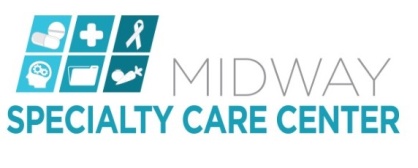 B20Bertamaria Dieguez, MDLorraine Dowdy, DO3661 S Miami Avenue, Suite #1002Miami, Florida 33133(786) 772-0320 tele / (786) 772-0319 faxwww.midwaycare.orgPersonal InformationDate:Date:Date of Birth:Last Name, First Name, Middle Initial:Gender at Birth:    □ Female □ MaleLast four digits of your social security #: Last four digits of your social security #: Last four digits of your social security #: Family Status:       □ S	     □ Sig Other	      □ Sep	□ M	□ D	□ W       □ S	     □ Sig Other	      □ Sep	□ M	□ D	□ W       □ S	     □ Sig Other	      □ Sep	□ M	□ D	□ WHome Address:City, State and Zip Code:Mailing Address:                         □  Same as AboveCity, State and Zip CodePhone Number(s) Check box representing preferred number for patient reminders, etc.  □ Home                                     □ Cell                                 □ Work□ Home                                     □ Cell                                 □ Work□ Home                                     □ Cell                                 □ WorkEmail Address:Enable Patient Portal:      □ Yes	□ No        □ Yes	□ No        □ Yes	□ No  Contact Name and #  In Case of Emergency / Relationship Name of Primary Care Provider:City and State of PCPEmployer Name:Employer Address:City, State and Zip CodeYour Occupation:Insurance InformationInsurance InformationInsurance InformationInsurance InformationPrimary Insurance Company:Telephone Number:Policy Number:Group Number:Group Number:Secondary Insurance:Telephone Number:Policy Number:Group Number:Group Number:Policy Holder / Subscriber's NameFinancially Responsible Party:Last Name, First, Middle Initial :Name & AddressTelephone NumberName of Your Local PharmacyName of Your Mail Order PharmacyWhat Lab Do You UseI hereby consent to Midway Specialty Care Center, Inc . obtaining my Prescription History from any/all sources.Patient's  Signature:  What date were you diagnosed with HIV?How did you get HIV?Please explain:Do you have any Drug or other Allergies?Sexual & Behavioral History:Do you consider yourself?□ Heterosexual		□ Homosexual		□ BisexualAre you sexually active?  □ Yes	□ No	If so, how many partners have you had?Sexual practices?  □ Vaginal	□ Anal	      □ OralDo you use condoms or some type of barrier protection?  □ Yes	□ NoBirth control method?□ Oral Contraception □ IUD or other implant □ None □ N/AHave you ever been in jail or prison?□ Yes	□ No  When?Do you smoke?□ Yes	□ No  How long/much?Do you use other tobacco products? pipe, cigar, snuff, chew□ Yes	□ No  Circle kind?Do you have a history of using IV drugs or "street" drugs?□ Yes	□ No  What?Do you drink alcohol?    □ Beer/Wine   □ Liquor□ Yes	□ No  Frequency?Do you have a history of alcohol or substance abuse?□ Yes	□ No  Explain:Do you drink coffee or other caffeine products? □ Yes	□ No   How many cups per day?What type of diet do you follow?Place of Birth? City/State?What is the lowest your Absolute CD4 count has been in the past?HIV Treatment History (skip if you are newly diagnosed with HIV)HIV Treatment History (skip if you are newly diagnosed with HIV)Please list your current HIV medication: How long have you been on these medications?Sustiva EfavirenzViramune NevirapineRescriptor DelavirdineZerit Stavidine (d4t)Emtriva EmtricitabineEpivir LamivudineVidex DidanosineHivid ZalcitabineRetrivir ZidovudineTrizivirTruvadaEpzicomVireadCombivirZiagen AbacavirAgenerase AmprenavirCrixivan IndinavirFortovase saquinavirInvirase saquinavirKaletra Lopinavir/RitonavirLexiva FosamprenavirNorvir RitonavirReyataz AtazanavirViracept NelfinavirAre you allergic to any HIV medications?Are you allergic to any HIV medications?Are you allergic to any HIV medications?Are you allergic to any HIV medications?□ Yes	□ No   If so, which one(s)?□ Yes	□ No   If so, which one(s)?□ Yes	□ No   If so, which one(s)?□ Yes	□ No   If so, which one(s)?Have you had any history of HIV related opportunistic diseases?Have you had any history of HIV related opportunistic diseases?Have you had any history of HIV related opportunistic diseases?Have you had any history of HIV related opportunistic diseases?□ Yes	□ No   If so, please circle below:□ Yes	□ No   If so, please circle below:□ Yes	□ No   If so, please circle below:Mycobacterium InfectionTuberculosisSyphilis AspergillosisAspergillosisCryptococcosisHistoplasmosisCryptosporidiosisPneumocystis Carinii Pneumonia (PCP)Herpes Simplex lasting more than one monthCytomegalovirusCytomegalovirusHerpes Zoster (Shingles)Prog Mult. Leukoencephalopathy (PML)Cervical CancerLymphomaKaposi's SarcomaAnal CancerAnal CancerToxoplasmosisNon PCP PneumoniaPlease list all medications you are currently taking (excluding HIV medications): Please include Over-The-Counter Medications and/or SupplementsPlease list any other symptoms or health concerns that you would like to discuss with your healthcare provider:Vaccination & Healthcare History:Approximate DateFlu shotHepatitis A shotHepatitis B shotPneumonia vaccineTetanus shotTuberculosis PPDHave you ever had a positive PPD test?MeningitisMMRVaricellaPap smearMammogramEye examDental examColonoscopyChest x-rayDexa scanPSAHave you ever had a blood transfusion?Have you traveled out of the countryWhere and when?STD'sYesNoOther DiagnosesYesNoUnkSyphilisHepatitis BGonorrheaHepatitis CVenereal WartsPsychological DisorderGenital HerpesChlamydiaSurgical HistoryYearHospitalizations / FacilityYearSymptomYesNoSymptomYesNoRash, itchy skin or skin disorderChange in visionSinus congestionDifficulty swallowingHearing lossDental problemsCoughShortness of breathFeverNight sweatsChest pain or palpitationsNausea and/or vomitingConstipation or diarrheaBlood in stool or hemorrhoidsVaginal or penile dischargePainful urinationGenital/Rectal warts or ulcersMuscle weaknessMuscle pain or joint swellingTingling, burning, pain or numbness in extremitiesPoor appetiteSudden weight loss or gainSuicidal thoughts?Suicide attemptsAnxiety/stressUnexplained fatigue/weaknessHealth ConditionSelfFamilyHealth ConditionSelfFamilyAlcoholismHigh Blood PressureAnemiaKidney DiseaseBleeding DisorderMental IllnessCancerFrequent Headaches or MigrainesDiabetesOsteoporosisEpilepsy/Seizures/ConvulsionsStrokeGlaucomaThyroid DiseaseHair LossHeart DiseaseHeart ProblemsLung ProblemsHigh Cholesterol or TriglyceridesBack  or Joint ProblemsNeuropathyProstate or Cervical ProblemsPrinted Name:Date:SignatureSignatureNameDate of BirthRelationshipPatient's Name:Patient's Signature:Bertamaria Dieguez, MDLorraine Dowdy, DO3661 S Miami Avenue, Suite #1002Miami, Florida 33133(786) 772-0320 tele / (786) 772-0319 faxwww.midwaycare.orgPatient's Name:□ Self           or Relationship to PatientPatient's Signature:Date:Bertamaria Dieguez, MDLorraine Dowdy, DO3661 S Miami Avenue, Suite #1002Miami, Florida 33133(786) 772-0320 tele / (786) 772-0319 faxwww.midwaycare.org□ Entire medical record□ Radiology reports□ All Hospital records□ Consultation□ Billing statements□ Discharge summary□ Dental records□ Pathology reports□ Laboratory reports□ Office chart notes□ Emergency Department reports□ Other:□ HIV/AIDS Infection□ Drug/Alcohol Abuse□ Genetic Test□ PsychiatricPatient Name:DOB:Patient's SignatureDate:Last 4 digits of social:Expiration Date: